                                                    НАКАЗ29.05.2020                                                                                                      № 100Про підсумки організації харчування в школі у2019/2020 навчальному році	Відповідно до  Законів України «Про освіту», «Про загальну середню освіту», на виконання постанови Кабінету міністрів України від 22.11.2004 № 1591 «Про затвердження норм харчування у навчальних та оздоровчих закладах оздоровлення та відпочинку», наказу Міністерства освіти і науки України від 21.11.2002 № 667 «Про затвердження Порядку встановлення плати для батьків за перебування дітей у державних і комунальних дошкільних та інтернат них навчальних закладах»,  Комплексної програми розвитку освіти м. Харкова на 2018-2022 роки, затвердженої рішенням 16 сесії Харківської міської ради 7 скликання від 08.11.2017 № 826/17 «Про затвердження Комплексної програми розвитку освіти м. Харкова на 2018-2022 роки» (зі змінами та доповненнями),  рішення 23 сесії Харківської міської ради 7 скликання від 28.11.2018 № 1282/18 «Про бюджет міста Харкова на 2019 рік», рішення 31 сесії Харківської міської ради 7 скликання від 27.11.2019 № 1814/19 «Про бюджет міста Харкова на 2020 рік», рішення виконавчого комітету Харківської міської ради від 12.12.2018 № 911 «Про організацію харчування учнів та вихованців закладів освіти м. Харкова у 2019 році», рішення виконавчого комітету Харківської міської ради від 11.12.2019 № 941 «Про організацію харчування учнів та вихованців закладів освіти м. Харкова у 2020 році»,  наказу Департаменту освіти Харківської міської ради від 26.12.2018 № 231 «Про організацію харчування учнів та вихованців закладів освіти міста у 2019 році», наказу Департаменту освіти Харківської міської ради від 26.12.2019 № 275 «Про організацію харчування учнів та вихованців закладів освіти міста у 2020 році», наказу Управління освіти адміністрації Основ’янського району  від 27.12.2018 №231 «Про організацію харчування дітей у закладах дошкільної та загальної середньої освіти у 2019 році», наказу Управління освіти адміністрації Основ’янського району  від 26.12.2019 №275 «Про організацію харчування дітей у закладах дошкільної та загальної середньої освіти у 2020 році» та з метою забезпечення виконання норм харчування шляхом використання у харчуванні дітей гарячих страв, адекватної компенсації фізіологічних потреб дітей та збереження здоров'я дітей, запобігання виникнення захворювань органів травлення та з метою забезпечення запровадження єдиної системи організації харчування, якісним та повноцінним харчуванням учнів та вихованців було проведено підготовчу роботу для організації повноцінного, якісного харчування учнів у ХЗОШ № 35: видали накази  від 30.08.2019 №168 «Про організацію харчування учнів у І семестрі 2019/2020 навчального року», від 30.08.2019 №169 «Про створення батьківської комісії щодо здійснення громадського контролю за організацією харчування учнів», від 28.12.2019 №338 «Про підсумки харчування учнів школи у І семестрі 2019/2020 навчального року», від 28.12.2019 №339 «Про організацію харчування учнів школи у ІІ семестрі 2019/2020 навчального року».   	Відповідно до грошових норм вартість харчування складала з 01.09.2019:- для учнів пільгового контингенту із розрахунку вартості:- у 1 - 4 -х кл., які відвідують групи продовженого дня                 - 14,00грн.;- у 5 - 11 -х класах                                                                              - 14,00 грн.;- для учнів 1 - 4 класів із розрахунку вартості 11,00 грн. на день на одного учня.З 13.01.2020:- для учнів пільгового контингенту із розрахунку вартості:- у 1 - 4 -х кл., які відвідують групи продовженого дня             - 15,00грн.;- у 5 - 11 -х класах                                                                          - 15,00 грн.;- для учнів 1 - 4 класів із розрахунку вартості 12,00 грн. на день на одного учня.Для учнів 1-х класів безкоштовне харчування молоком:  з 01.09.2019  із розрахунку вартості 6,36 грн. на день на одного учня, з 26.09.2019 6,72 грн. на день на одного учня. Призначили відповідальною за організацію харчування дітей заступника директора з навчально-виховної роботи Білик О.М., а відповідальною за зведений облік безкоштовного харчування учнів1-4 класів,  учнів  1-х класів молоком та учнів пільгового контингенту Шевченко О.Г. Вжили невідкладних заходів для створення необхідних умов організації харчування дітей: - забезпечили неухильне дотримання нормативно-правових документів щодо організації харчування;- організували повноцінне та якісне харчування учнів (договір з КП «Комбінат дитячого харчування»);- забезпечили виконання норм харчування.Посилили протиепідемічні заходи щодо запобігання спалахів гострих кишкових інфекцій і харчових отруєнь:- учнів забезпечили одноразовими рушниками, рідким милом, - видали наказ від 04.11.2019 № 287 «Про посилення заходів з профілактики гострих кишкових інфекцій у ХЗОШ №35»Щомісячно надавали інформації до Управління освіти про стан харчування учнів у ХЗОШ № 35. Протягом року проводилась роз'яснювальна робота щодо організації харчування дітей різного віку: на нарадах при директорові (23.10.2019, протокол №2, 17.01.2020, протокол №3);  засіданнях Ради школи (30.08.2019, протокол №1, 17.09.2019 протокол №2, 21.10.2019, протокол №3, 04.11.2019, протокол №4, 11.11.2019, протокол №5, 10.12.2019, протокол №6, 09.01.2020, протокол №7, 10.03.2020, протокол №8, 16.03.2020, протокол №9); загальношкільних батьківських зборах (30.08.2019, протокол №1, 29.11.2019, протокол №2), де проаналізували стан роботи з охоплення харчуванням учнів школи, затвердили контингент учнів, які будуть отримувати безкоштовне харчування. Батьківська комісія щодо здійснення громадського контролю за організацією харчування учнів здійснювали перевірки шкільної їдальні: щодо дотримання санітарно – гігієнічних норм (16.10.2019 акт №1), щодо організації гарячого харчування учнів (05.12.2019 акт №2), щодо наявності меню,  його відповідності асортименту страв, санітарно – гігієнічний стан у їдальні (10.02.2020 акт №3). На кінець навчального року кількість учнів у ХЗОШ № 35 складає 756: 1-4 класи – 323 учні, 5-11 класи – 433 учнів. З них харчуються: 1-4 класи – 323 учені, 5-11 класи – 426 учнів. У відсотковому відношенні це складає 96,6% (4 учні 5-11 класів знаходилися на індивідуальному навчанні).	У школі 746 учнів (99,2%)  охоплені гарячим харчуванням: 1-4 класи – 323 учень (100%), 5-11 класи – 423 (98,6%).	На кінець І семестру   35 учнів, а на кінець навчального року 32 учні  пільгового контингенту отримували гаряче харчування.	Кількість учнів, охоплених буфетною продукцією, складає 729 (98,7%).	У закладі освіти  організовано харчування у групах продовженого дня: 90 (100%) у І семестрі, 60 (100%) на кінець навчального року здобувачів освіти отримували гаряче харчування.Харчування кожного класу здійснювалось згідно з графіком харчування, затвердженим директором школи.Облік харчування в їдальні вівся на підставі заявок, що заповнювали класні керівники і здавали завідуючій виробництвом.НАКАЗУЮ:1. Заступнику директора з навчально-виховної роботи Білик О. М.:   1.1. Продовжити роботу щодо організації харчування учнів 1-11 класів.  Протягом 2020/2021 навчального року.1.2. Розглянути питання організації харчування учнів у 2020/2021 навчальному році на нарадах при директорові. Жовтень 2020 року    Лютий 2021 року1.3. Провести громадський огляд за організацією гарячого харчування.Листопад  2020 року                                                                                         Березень 2021 року1.4. Розглянути питання про підсумки організації харчування учнів у 2020/2021 навчальному році на педагогічних радах.                      						Грудень 2020 рокуТравень 2021 року2. Контроль за виконанням цього наказу покласти на заступника директора з навчально-виховної роботи Білик О.М.Директор ХЗОШ № 35                                                Л.Р. ШарлайОзнайомлена: Білик О.М.                                                                            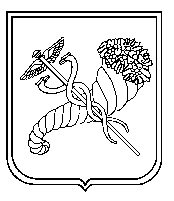 